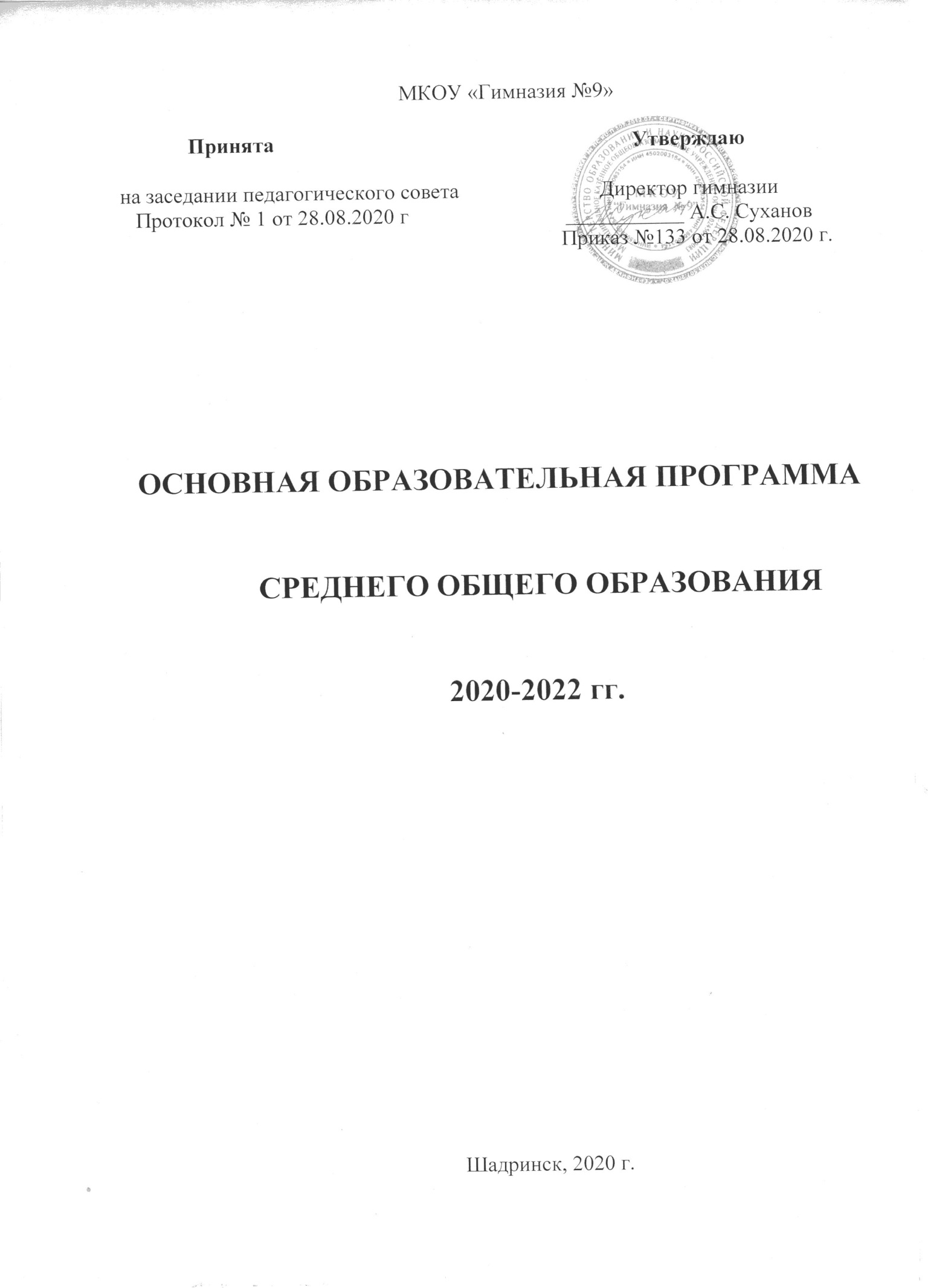 Учебный  планМКОУ «Гимназия  №9»на 2020 – 2021 учебный годФГОС НОО Шадринск, 2020 г.ПОЯСНИТЕЛЬНАЯ ЗАПИСКА	Учебный план начального общего образования (далее – учебный план) обеспечивает реализацию требований Федерального государственного образовательного стандарта начального общего образования (далее – ФГОС), определяет максимальный объем аудиторной нагрузки учащихся по классам. Учебный план разработан на основе следующих нормативных документов:Закон «Об образовании» (ст. 9, 13, 14, 15, 32) №273от 29.12.12г.Приказ Минобрнауки России от 31 декабря 2015 г. №1576Типовые положения об общеобразовательном учреждении разных типов и видов (Постановления Правительства РФ). Приказ Министерства образования и науки РФ №373 от 06 октября 2009 года «Об утверждении и введении в действие федерального государственного стандарта начального общего образования.Приказ Министерства образования и науки Российской Федерации №889 от 30 августа 2010 г. «О внесении изменений в федеральный базисный учебный план и примерные учебные планы для образовательных организаций Российской Федерации реализующих программы общего образования, утвержденные приказом Министерства образования Российской Федерации от 9 марта 2004 года №1312 «Об утверждении федерального базисного учебного плана и примерных учебных планов для образовательных организаций учреждений Российской Федерации, реализующих программы общего образования»Приказ Министерства образования и науки РФ №74 от 01.02.2012 г. «О внесении изменений в федеральный базисный учебный план и примерные учебные планы для образовательных организаций РФ, реализующих программы общего образования, утвержденные приказом министерства образования РФ от 09.03.2004 №1312.СанПиН, 2.4.2.2821-10  «Санитарно-эпидемиологические требования к условиям и организации обучения в общеобразовательных учреждениях» ( утверждены Постановлением главного государственного санитарного врача РФ №189 от 29.12.2010 года).Федеральный государственный стандарт начального общего образования Примерной основной образовательной программой начального общего образованияУставом МКОУ «Гимназия №9»Основной образовательной программой начального общего образования МКОУ «Гимназия №9»Система оценивания учебных достижений школьников в условиях безотметочного обучения (Письмо МО РФ № 13-51-120/13 от 03.06.2003).Учебный план начального общего образования направлен на решение задач образовательной программы начального общего образования школы: формирование активной, творческой, интеллектуально развитой личности, способной к самореализации в образовательных и других видах  деятельности;развитие творческих способностей школьников с учетом их индивидуальных особенностей; сохранение и укрепление физического и психического здоровья детей и обеспечение их эмоционального, духовно-нравственного благополучия.  Учебный план включает: состав учебных предметов;общий и максимальный объем нагрузки обучающихся;направления внеурочной деятельности, формы ее организации.Продолжительность учебного года и урока определены Уставом гимназии, согласно действующим нормативным документам. 	Учебный план  гимназии в соответствии с ФГОС ООО  предусматривает временные параметры организации учебно-воспитательного процесса.	Для 1-го уровня образования:4-летний срок освоения образовательных программ начального общего образования для 1-4 классов;учебные занятия проводятся по 5-дневной учебной неделе в 1-4 классахзанятия в 1-х и 4-х классах проводятся  в первую смену, в 2-х и 3-х классах – во вторую смену;в 1 классе предусмотрен "ступенчатый " режим обучения: в первом полугодии в сентябре, октябре - по 3 урока в день по 35 минут каждый, в ноябре - декабре - по 4 урока по 35 минут каждый; январь - май - по 4 урока по 40 минут каждый (п.10.10.СанПиН 2.4.2.2821-10);  с максимально допустимой недельной нагрузкой в 21 академический час,  организация в середине учебного дня для учащихся 1-х классов динамической паузы  продолжительностью не менее 40 минут;  для посещающих группу продленного дня организовано питание и прогулки;      обучение проводится без балльного оценивания знаний обучающихся и    домашних заданий; дополнительные недельные каникулы в середине третьей четверти обучения (с 17.02.2021г. по 23.02. 2021 г. – 8 дней)домашние задания задаются обучающимся с учетом возможности их выполнения в следующих пределах: во 2-3-х -1,5 ч, в 4-х- 2 ч (п.10.30.СанПиН 2.4.2.2821-10).Образовательная недельная нагрузка распределяется равномерно в течение учебной недели, при этом объем максимальной допустимой нагрузки в течение дня не превышает для обучающихся 1 -х классов 4 урока и 1 день в неделю - 5 уроков, за счет урока физической культуры. Объем максимальной допустимой нагрузки для 2- ого, 3- ого и 4-ого классов в неделю составляет 23 часа, а в течение дня - не более 5 уроков, при 5-ти дневной учебной неделе.Продолжительность перемен между уроками по 10 минут, перемены после второго и третьего уроков – по 20 минут (для активного отдыха: игры, игры на свежем воздухе). На уроках введены физ.минутки.Продолжительность учебного года в 1-х классах 33 учебные недели, во 2-4-х классах 34 учебные недели.В 4 классе изучается годовой курс «Основы религиозных культур и светской этики» (1 час), родителями по личным заявлениям выбраны модули: «Основы православной культуры»,«Основы религиозных культур», «Основы светской этики».Учебный  план состоит из двух частей - обязательной части и части, формируемой участниками образовательного процесса. Предметная область Русский язык и литературное чтение включает в себя предметы: русский язык, литература.  На изучение русского языка в начальной школе отводится 5 часов, кроме 4 – х классов(4 часа), на 	 изучение предмета «Литературное чтение» - 3 часа, кроме 1-х классов. В первых классах на изучение Литературного чтения отводится 4 часа.Предметная область Родной язык и литературное чтение на родном языке по выбору родителей(законных представителей) несовершеннолетних учащихся включает в себя предметы: Родной язык(русский), Литературное чтение на родном языке(русском). Изучение предметной области «Родной язык и литературное чтение на родном языке» согласовано с родительской общественностью на основании заявлений родителей( законных представителей). В 1-4 классе изучаются  «Родной(русский) язык» - 0,5 ч в неделю( в 1 полугодии), «Литературное чтение на родном(русском) языке» - 0,5 ч в неделю( во 2 полугодии). Таким образом, реализуется право обучения на родном языке.Предметная область иностранный язык: включает Иностранный язык(английский) . Иностранный язык (английский) в начальной школе изучается со 2 класса по 2 часа в неделю.На изучение математики отводится по 4 часа.В изучение предмета «Окружающий мир» входит превентивный курс «Полезные привычки» -8ч. и основные вопросы обеспечения безопасности  жизнедеятельности.В учебном плане не предусмотрено изучение отдельного предмета Финансовая грамотность. Данный методический комплекс рассчитан на встраивание изучения вопросов финансовой грамотности в целую группу предметов: окружающий мир, технологию и математику. В 1 классе – 4 ч(3 –окружающий мир, 1 – технология), 2 класс – 6 ч(3 – окружающий мир, 3 математика), 3 класс – 7 ч(4- окружающий мир, 1 – технология, 2 – математика), 4 класс- 7 ч(2 – математика, 3 – окружающий мир, 2 – технология).    На изучение предметов эстетического цикла (ИЗО и музыка) отводится по 1 часу.    Учебный предмет «Технология» рассчитан на 1 час в неделю, а уроков физической культуры в 1-4 классах – 3 часа.Содержание образования начального общего образованияСодержание образования на I ступени определено следующими образовательными программами: 1 а, 2а, 3а, 4в классы– УМК «Перспектива»;1б, в, 2б,в, 3б,в, 4а,б классы – УМК «Школа России».Обязательная часть плана (1 класс – 21 час, 2 и 3 классы 22 часа, 4-е классы – 22 часа определяет состав обязательных учебных предметов. В обязательную часть плана преимущественно относятся цикл базовых дисциплин. Обязательная часть учебного плана отражает содержание образования, которое обеспечивает решение важнейших целей современного начального образования: Соответствие требованиям федеральных государственных образовательных стандартов начального общего образования;Формирование гражданской идентичности обучающихся;Приобщение к общекультурным и национальным ценностям, информационным технологиям;Готовность к продолжению образования на последующих ступенях основного общего образования;Формирование здорового образа жизни, элементарных правил поведения в экстремальных ситуациях;Личностное развитие обучающегося в соответствии с его индивидуальностью;Укрепление физического и духовного здоровья обучающихся.      Решение этих задач обеспечивается построением учебного плана начальной школы на основе дифференцированного подхода.Вариативная часть обеспечивает региональные особенности содержания образования и индивидуальные потребности обучающихся и их родителей (законных представителей). В 1-х классах в соответствии с санитарно-эпидемиологическими правилами и нормативами СанПиН 2.4.2.2821-10, определяющими максимально допустимую нагрузку обучающихся, часть учебного плана, формируемая участниками образовательного процесса, отсутствует.Часть учебного плана,формируемая участниками образовательного процесса, обеспечивает реализацию индивидуальных потребностей обучающихся. Время, отводимое на данную часть внутри максимально допустимой недельной нагрузки, используется на введение учебных курсов, обеспечивающих различные интересы обучающихся:- Курс«Учимся учиться»- 2а,б,в; 3а,б,в, 4а,б,в – 1 час в неделю.Приведённая ниже таблица (в соответствии заданными в ФГОС рамками) отражает содержание образования (обязательная часть и часть, формируемую участниками образовательного процесса). Учебный план МКОУ «Гимназия №9» 1-4 классы 2020-2021 учебный год(недельный)(5-ти дневная неделя)* Учебный предмет «Родной язык и литературное чтение на родном языке».( Родной язык – 17 ч, Родная литература  - 17 ч)**модуль предмета Окружающий мир – 8  часов в течение учебного года***ОБЖ в предмет Окружающий мир – 20 часов в течение учебного года****Финансовая грамотность(окружающий мир, математика, технология)Обязательная частьУчебные предметы по ФГОС НООКлассыКлассыКлассыКлассыКлассыКлассыКлассыКлассыКлассыКлассыКлассыКлассыОбязательная частьУчебные предметы по ФГОС НОО1 АПерсп1 БШкола России1 ВШкола России2 АПерспек2 БШкола России2 ВШР3 АПерспек3 БШР3 ВШР4 АШР4 БШР4ВПерспРусский язык и литератураРусский яз555444444444Русский язык и литератураЛитературное чтение444333333333Родной язык и литературное чтение на родном языкеРодной язык(русский)0000,50,50,50,50,50,50,50,50,5Родной язык и литературное чтение на родном языкеЛитературное чтение на родном языке(русском)0000,50,50,50,50,50,50,50,50,5Иностранный языкИностранный язык000222222222Математика и информатикаматематика444444444444Обществознание и естествознаниеОкружающий мир222222222222искусствоМузыка111111111111искусствоИзобразительное искусство111111111111технологияТехнология111111111111Физическая культураФизическая культура333333333333Основы духовно-нравственной культурыОсновы религиозных культур и светской этики---------111ИТОГО(5-дневная учебная неделя)ИТОГО(5-дневная учебная неделя)212121222222222222232323Часть, формируемая участниками образовательного процессаЧасть, формируемая участниками образовательного процесса---111111000Математика и информатикаКурс «Учимся учиться»---111111---Математика и информатикаПревентивный курс «Полезные привычки»(модуль предмета «Окружающий мир»)8**8**8**8**8**8**8**8**8**8**8**8**ИТОГО (5-дневная неделя)ИТОГО (5-дневная неделя)212121232323232323232323ВНЕУРОЧНАЯ ДЕЯТЕЛЬНОСТЬВНЕУРОЧНАЯ ДЕЯТЕЛЬНОСТЬдо 10 до 10до 10до 10до 10до 10до 10до 10до 10до 10до 10до 10